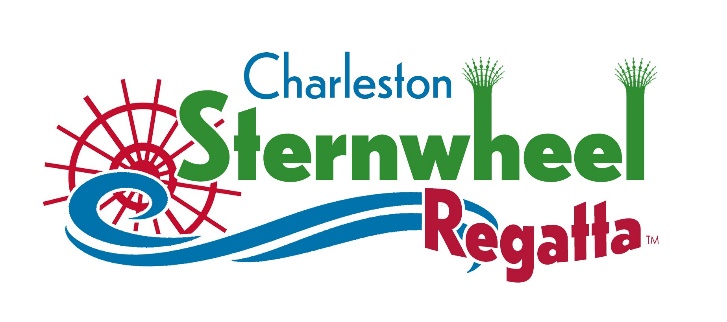 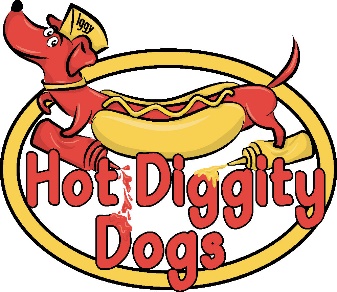 No._______HOT DIGGITY DOGS PRESENTS         THE CHARLESTON STERNWHEEL REGATTA CAR SHOWJuly 2, 10:00a.m. – 6:00 p.m. REGISTRATION FORMOWNER/PARTICIPANT:________________________________________________ADDRESS:___________________________________________________________CITY:___________________________State:______________Zip Code:__________EMAIL:_____________________________________________________________YEAR:______________MAKE:_____________________MODEL:_______________COLOR:_____________________          MODIFIED:      yes________      no________CLUB AFFILIATION:  Yes ______    NO______ NAME OF CLUB:_________________HOW DID YOU HEAR ABOUT THIS SHOW?_________________________________HOW MANY MILES WILL YOU BE DRIVING TO THE SHOW?___________________Registration fee $25.00Apply in person at Hot Diggity Dog: 2313 7th Avenue Charleston WV 25387 or email Heidi at  heidi@charlestonregatta.com  Open to the first 125 cars that register. Sponsored by Charleston Auto and Lorrison Pools